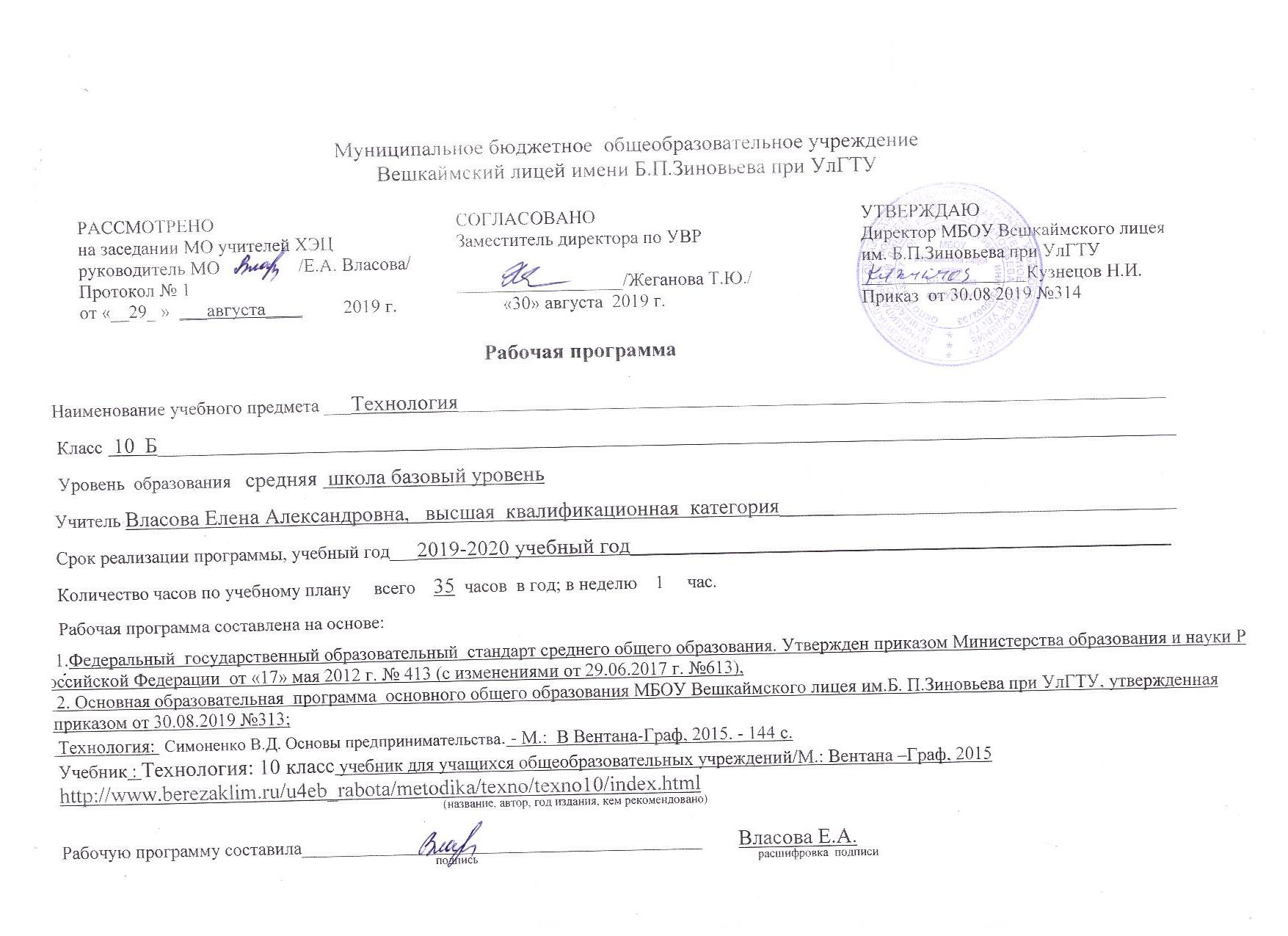 1.Планируемые результаты освоения учебного предмета «Технология» в 10 классе по модулю «Основы предпринимательской деятельности»Становление и развитие в России предпринимательства являются закономерным и объективным процессом реализации экономических реформ и формирования в перспективе цивилизованной рыночной экономики.Переход к рыночной экономике, юридическое признание собственности вызвали к жизни и возродили в России активную предпринимательскую деятельность. Развитие бизнеса требует от его участников освоения новых профессий, новых подходов к людям, к их деятельности, а самое главное – новых знаний.В этих условиях особенно важно соответствие содержания образования потребности общества в формировании нового типа работников – предприимчивых, экономически грамотных, профессионально образованных, способных быстро адаптироваться в различных рыночных ситуациях. В связи с этим одним из приоритетных направлений современного образования является обучение учащихся основам предпринимательства, их адаптация и ориентация в рыночных условиях, формирование экономического мышления, развитие экономической культуры населения. Предметные результатыВ познавательной сфере:• рациональное использование учебной и дополнительной технологической информации для проектирования и создания объектов труда;• оценка технологических свойств сырья, материалов и областей их применения;• владение алгоритмами и методами решения организационных и технико-технологических задач;• распознавание видов, назначения материалов, инструментов и оборудования, применяемого в технологических процессах;• владение средствами и формами графического отображения объектов или процессов, правилами выполнения графической документации; • применение общенаучных знаний по предметам естественно-математического цикла в процессе подготовки и осуществления технологических процессов для обоснования и аргументации рациональности деятельности;• владение способами научной организации труда, формами деятельности, соответствующими культуре труда;• применение элементов прикладной экономики при обосновании технологий и проектов.В трудовой сфере:• планирование технологического процесса и процесса труда;• подбор материалов с учетом характера объекта труда и технологии;• проведение необходимых опытов и исследований при подборе сырья, материалов и проектировании объекта труда;• подбор инструментов и оборудования с учетом требований технологии;• проектирование последовательности операций;• выполнение технологических операций с соблюдением установленных норм, стандартов и ограничений;• соблюдение норм и правил безопасности труда, пожарной безопасности, правил санитарии и гигиены;• соблюдение трудовой и технологической дисциплины;• обоснование критериев и показателей качества промежуточных и конечных результатов труда;• подбор и применение инструментов, приборов и оборудования в технологических процессах с учетом областей их применения;• контроль промежуточных и конечных результатов труда по установленным критериям;• выявление допущенных ошибок в процессе труда;• документирование результатов труда и проектной деятельности.В мотивационной сфере:• оценивание своей способности и готовности к труду в конкретной предметной деятельности;• выраженная готовность к труду в сфере материального производства или сфере услуг;• согласование своих потребностей и требований с потребностями и требованиями других участников познавательно-трудовой деятельности;• осознание ответственности за качество результатов труда;• наличие экологической культуры при обосновании объекта труда и выполнении работ;• стремление к экономии и бережливости в расходовании времени, материалов, денежных средств и труда.В эстетической сфере:• дизайнерское проектирование изделия или рациональная эстетическая организация работ;• моделирование художественного оформления объекта труда и оптимальное планирование работ;• разработка варианта рекламы выполненного объекта или результатов труда;• эстетическое и рациональное оснащение рабочего места с учетом требований научной организации труда.В коммуникативной сфере:• публичная презентация и защита проекта изделия, продукта труда или услуги;• разработка вариантов рекламных образов, слоганов и лейблов;• потребительская оценка зрительного ряда действующей рекламы.В физиолого-психологической сфере:• развитие моторики и координации движений рук при работе с ручными инструментами и выполнении операций с помощью машин и механизмов;• достижение необходимой точности движений при выполнении различных технологических операций;•  сочетание образного и логического мышления в процессе проектной деятельности.Содержание  учебного модуля «Основы предпринимательской деятельности» программы “Технология”                                             2.1Тематическое распределение количества часов:Тема 1. Становление предпринимательства Понятие и сущность предпринимательства. Функции и условии предпринимательской деятельности. Физические и юридические лица как субъекты предпринимательства. История предпринимательства в России. Виды предпринимательской деятельности. Организационно-правовые формы предпринимательства. Понятие о индивидуальной предпринимательской деятельности. Малое предпринимательство. Государственная поддержка предпринимательства. Налогообложение малых предприятии.Тема 2. Производство товаров и услуг как основа предпринимательства Понятие о предпринимательской идее Банк предпринимательских идей. Технология принятия решений. Понятие о бизнес-плане. Функции и структура бизнес-плана. Проект создания собственного дела. Стратегия и тактика поведения на рынке. Понятие об инновациях и об инновационной деятельности.  Внутренние и внешние причины нововведений. Технология выбора правильной идеи. Понятие об информационных технологиях в предпринимательстве, основные функции информационных технологии в предпринимательской деятельности. Основные программы, используемые в бизнесе. Интернет-технологии в деятельности предпринимателя.Тема 3. Барьеры предпринимательской деятельности Понятие о рисках в предпринимательской деятельности. Виды рисков. Методы управления рисками и составляющие процесса управления. Способы снижения риска в предпринимательской деятельности Государственное регулирование предпринимательской деятельности Формы государственного регулирования экономики. Позитивные и негативные условия вмешательства государства в экономику.  Понятие о конкуренции. Формы рыночной конкуренции Ценовые и неценовые методы конкуренции. Типы конкурентного поведения на рынке. Понятие об антимонопольном регулировании, методы борьбы с конкуренции и обеспечения конкурентоспособности продукции. Себестоимость продукции. Виды, структура себестоимости. Калькуляция, статьи расходов для калькуляции продукции. Понятие о цене товара, классификация цен. Основные факторы и стратегии ценообразования. Методика образования цены. Налоги: понятия, цели и принципы налогообложения. Классификация налогов в РФ. Исчисление налогов на прибыль, НДС. Налог на доход физических лиц.№п/пТема урока10 кл.Кол-во уроковВведение21-2Введение. Организация рабочего места.2Основы предпринимательства333-4Предпринимательство в экономической структуре общества. 25-6История предпринимательства в России.27-9Трудовой коллектив. 310-12Налогооблажение  в России313-14Предпринимательская фирма215Менеджмент в деятельности предпринимателя.116-17Организация и уровни управления на предприятии.218-19Маркетинг в деятельности предприятия.220-22Себестоимость продукта.323Предпринимательская идея.124-25Бизнес-план.226-28Бизнес-план ученической  компании «мастерицы»329-32Творческий проект «Мое собственное дело»433Контрольная работа134-35Резервное время2№п/пДатаТема урока10 кл.Кол-во уроковТип урокаОсновные виды учебной деятельностиРезультаты обученияПримечаниеВведениеСтановление и формирование социально-трудовой компетенции учащихся1206.09. 19 13.09.19Введение. Организация рабочего места.2Новый материал (объясне-ние)Словесно-иллюстративный рассказ.Знать понятия портной, сфера услуг, швейное производство.Уметь:– организовать рабочее место в соответствии 
с условиями безопасной работы – оказывать первую медицинскую помощь стр.5-6выучить правила внутреннего распорядка Основы предпринимательства333420.09.1927.09.19Предпринимательство в экономической структуре общества. 2Введение новых знанийЛекция с элементами дискуссии. Работа с книгой.Знать: Смысл предприниматель-ства и бизнеса. Условия необходимые для развития предпринимательства. Качества предпринимателя.п.1, стр.7-14, ответить на вопросы стр. письменноПрактическая работа " Ваш потенциал предпринимателя" стр.135604.10.1911.10.19История предпринимательства в России.2Комбиниро-ванный Инструкции. Практикум.Знать: Зарождение в России предпринимательской деятельности. Кодекс «Русской правды»п.2, стр. 14-17, вопросы 1-5 стр.17п.2, закончить практическую работу "Виды предпринимательской деятельности" стр.17, табл.17818.10.1925.10.19Ресурсы и факторы производства Ресурсы и факторы производства2Практичес-кая работаЛекция с элементами дискуссии.п.3 стр.18-22, отв. на вопросы 1-5п.3, практическая работа" Определить необходимые ресурсы предприятия по выпечке хлебобулочных изделий908.11.19Трудовой коллектив. 1Практическая работаЗнать: Основные права и обязанности трудового соглашения.п.4 стр. 22-27, практическая работа "Описать график работы предприятия нашего посёлка"10111215.11.1922.11.1929.11.19Налогооблажения в РоссииНалог на доходфизических лицПрактическая работа Решение задач по теме: Налогообложение3Комбини-рованныйБеседа. Фронтальный опрос.Знать: Виды налогов. Для чего государство взимает налоги?п.5 стр.29-36 вопросы 1-7 устноп.5 стр.31-33 таблица 2стр.34 -36, табл.3, задачи 1-3 письменно131406.12.1913.12.19Предпринимательская фирма2Комбини-рованныйБеседа, фронтальный опрос, работа с учебником.Знать: Формы предпринимательской деятельности1520.12.19Менеджмент в деятельности предпринимателя.1Комбини-рованныйБеседа, фронтальный опрос, работа с учебником.Знать: Основные требования Устава,  подержание пакета документов.161710.01.2017.01.20Организация и уровни управления на предприятии.2Комбини-рованныйБеседа, фронтальный опрос, работа с учебником.Знать: Структуру управления предприятия. Цели менеджера предприятия.18194.01.2031.01.20Маркетинг в деятельности предприятия.2Комбини-рованныйБеседа, фронтальный опрос, работа с учебником.Знать: Сущность и стратегии маркетинга. Процесс управления маркетингом.20212207.02.0214.02.2021.20.20Себестоимость продукта.3Комбини-рованныйБеседа, фронтальный опрос, работа с учебником.Знать: Понятие о себестоимости продукта. Цены товаров и услуг. Реализация товаров и услуг. Реклама.2328.02.20Предпринимательская идея.1Комбини-рованныйБеседа, практическая работаЗнать: Сущность предпринимательской идей. Основные критерии отбора  прибыльной идей. Факторы реализации предпринимательской идей.242506.03.2013.03.20Бизнес-план.2Комбини-рованныйБеседа, практическая работа Знать: Основные разделы бизнес- плана. Основные разделы финансового отчета.26272820.03.2003.04.2010.04. 20Бизнес-план ученической «компании»,«мастерицы»3Комбини-рованныйПрактическая работаЗнать: Описание плана ученической компании.2930313217.04.2024.04.2001.05.2008.05.20Творческий проект «Мое собственное дело»4Урок-обобщение.Практическая работаЗнать: Основные области производства товаров. Цель бизнес-плана. Финансовый план.3315.05.20Контрольная работа1Урок-обобщение. 
Проверка знаний, умений, навыков.Уметь: Ответить в письменном порядке на вопросы по разделу «Основы предпринимательства»343522.05.2029.05. 20Резервное время2